Ovoj se prijavi obavezno prilažu slijedeći dokazi: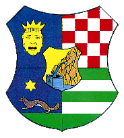 REPUBLIKA HRVATSKAZAGREBAČKA ŽUPANIJAUpravni odjel za poljoprivredu, ruralni razvitak i šumarstvoREPUBLIKA HRVATSKAZAGREBAČKA ŽUPANIJAUpravni odjel za poljoprivredu, ruralni razvitak i šumarstvoREPUBLIKA HRVATSKAZAGREBAČKA ŽUPANIJAUpravni odjel za poljoprivredu, ruralni razvitak i šumarstvoREPUBLIKA HRVATSKAZAGREBAČKA ŽUPANIJAUpravni odjel za poljoprivredu, ruralni razvitak i šumarstvoREPUBLIKA HRVATSKAZAGREBAČKA ŽUPANIJAUpravni odjel za poljoprivredu, ruralni razvitak i šumarstvoREPUBLIKA HRVATSKAZAGREBAČKA ŽUPANIJAUpravni odjel za poljoprivredu, ruralni razvitak i šumarstvoREPUBLIKA HRVATSKAZAGREBAČKA ŽUPANIJAUpravni odjel za poljoprivredu, ruralni razvitak i šumarstvoREPUBLIKA HRVATSKAZAGREBAČKA ŽUPANIJAUpravni odjel za poljoprivredu, ruralni razvitak i šumarstvoREPUBLIKA HRVATSKAZAGREBAČKA ŽUPANIJAUpravni odjel za poljoprivredu, ruralni razvitak i šumarstvoREPUBLIKA HRVATSKAZAGREBAČKA ŽUPANIJAUpravni odjel za poljoprivredu, ruralni razvitak i šumarstvoObrazac II.Obrazac II.PRIJAVNI OBRAZAC
ZA ORGANIZACIJUGODPODARSKIH MANIFESTACIJAZA GRADOVE I OPĆINEU 2017. GODINIPRIJAVNI OBRAZAC
ZA ORGANIZACIJUGODPODARSKIH MANIFESTACIJAZA GRADOVE I OPĆINEU 2017. GODINIPRIJAVNI OBRAZAC
ZA ORGANIZACIJUGODPODARSKIH MANIFESTACIJAZA GRADOVE I OPĆINEU 2017. GODINIPRIJAVNI OBRAZAC
ZA ORGANIZACIJUGODPODARSKIH MANIFESTACIJAZA GRADOVE I OPĆINEU 2017. GODINIPRIJAVNI OBRAZAC
ZA ORGANIZACIJUGODPODARSKIH MANIFESTACIJAZA GRADOVE I OPĆINEU 2017. GODINIPRIJAVNI OBRAZAC
ZA ORGANIZACIJUGODPODARSKIH MANIFESTACIJAZA GRADOVE I OPĆINEU 2017. GODINIPRIJAVNI OBRAZAC
ZA ORGANIZACIJUGODPODARSKIH MANIFESTACIJAZA GRADOVE I OPĆINEU 2017. GODINIPRIJAVNI OBRAZAC
ZA ORGANIZACIJUGODPODARSKIH MANIFESTACIJAZA GRADOVE I OPĆINEU 2017. GODINIPRIJAVNI OBRAZAC
ZA ORGANIZACIJUGODPODARSKIH MANIFESTACIJAZA GRADOVE I OPĆINEU 2017. GODINI(popunjava pisarnica Zagrebačke županije)(popunjava pisarnica Zagrebačke županije)(popunjava pisarnica Zagrebačke županije)(popunjava pisarnica Zagrebačke županije)(popunjava pisarnica Zagrebačke županije)1. OSNOVNI PODACI O PRIJAVITELJU1. OSNOVNI PODACI O PRIJAVITELJU1. OSNOVNI PODACI O PRIJAVITELJU1. OSNOVNI PODACI O PRIJAVITELJU1. OSNOVNI PODACI O PRIJAVITELJU1. OSNOVNI PODACI O PRIJAVITELJU1. OSNOVNI PODACI O PRIJAVITELJU1. OSNOVNI PODACI O PRIJAVITELJU1. OSNOVNI PODACI O PRIJAVITELJU1. OSNOVNI PODACI O PRIJAVITELJU1. OSNOVNI PODACI O PRIJAVITELJU1. OSNOVNI PODACI O PRIJAVITELJU1. OSNOVNI PODACI O PRIJAVITELJU1. OSNOVNI PODACI O PRIJAVITELJUNAZIV GRADA/OPĆINE NAZIV GRADA/OPĆINE NAZIV GRADA/OPĆINE NAZIV GRADA/OPĆINE NAZIV GRADA/OPĆINE NAZIV GRADA/OPĆINE NAZIV GRADA/OPĆINE NAZIV GRADA/OPĆINE NAZIV GRADA/OPĆINE OIBOIBOIBOIBOIBOIBOIBOIBOIBADRESA SJEDIŠTA (mjesto, ulica, kb)ADRESA SJEDIŠTA (mjesto, ulica, kb)ADRESA SJEDIŠTA (mjesto, ulica, kb)ADRESA SJEDIŠTA (mjesto, ulica, kb)ADRESA SJEDIŠTA (mjesto, ulica, kb)ADRESA SJEDIŠTA (mjesto, ulica, kb)ADRESA SJEDIŠTA (mjesto, ulica, kb)ADRESA SJEDIŠTA (mjesto, ulica, kb)ADRESA SJEDIŠTA (mjesto, ulica, kb)GRAD/OPĆINA (br. pošte, naziv)GRAD/OPĆINA (br. pošte, naziv)GRAD/OPĆINA (br. pošte, naziv)GRAD/OPĆINA (br. pošte, naziv)GRAD/OPĆINA (br. pošte, naziv)GRAD/OPĆINA (br. pošte, naziv)GRAD/OPĆINA (br. pošte, naziv)GRAD/OPĆINA (br. pošte, naziv)GRAD/OPĆINA (br. pošte, naziv)GRADONAČELNIK/NAČELNIK (ime i prezime, titula)GRADONAČELNIK/NAČELNIK (ime i prezime, titula)GRADONAČELNIK/NAČELNIK (ime i prezime, titula)GRADONAČELNIK/NAČELNIK (ime i prezime, titula)GRADONAČELNIK/NAČELNIK (ime i prezime, titula)GRADONAČELNIK/NAČELNIK (ime i prezime, titula)GRADONAČELNIK/NAČELNIK (ime i prezime, titula)GRADONAČELNIK/NAČELNIK (ime i prezime, titula)GRADONAČELNIK/NAČELNIK (ime i prezime, titula)KONTAKT OSOBA (ime i prezime, funkcija)KONTAKT OSOBA (ime i prezime, funkcija)KONTAKT OSOBA (ime i prezime, funkcija)KONTAKT OSOBA (ime i prezime, funkcija)KONTAKT OSOBA (ime i prezime, funkcija)KONTAKT OSOBA (ime i prezime, funkcija)KONTAKT OSOBA (ime i prezime, funkcija)KONTAKT OSOBA (ime i prezime, funkcija)KONTAKT OSOBA (ime i prezime, funkcija)BROJ TEL/MOB/FAXBROJ TEL/MOB/FAXBROJ TEL/MOB/FAXBROJ TEL/MOB/FAXBROJ TEL/MOB/FAXBROJ TEL/MOB/FAXBROJ TEL/MOB/FAXBROJ TEL/MOB/FAXBROJ TEL/MOB/FAXADRESA E-POŠTEADRESA E-POŠTEADRESA E-POŠTEADRESA E-POŠTEADRESA E-POŠTEADRESA E-POŠTEADRESA E-POŠTEADRESA E-POŠTEADRESA E-POŠTESTUPANJ RAZVIJENOSTI JEDINICE LOKALNE SAMOUPRAVESTUPANJ RAZVIJENOSTI JEDINICE LOKALNE SAMOUPRAVESTUPANJ RAZVIJENOSTI JEDINICE LOKALNE SAMOUPRAVESTUPANJ RAZVIJENOSTI JEDINICE LOKALNE SAMOUPRAVESTUPANJ RAZVIJENOSTI JEDINICE LOKALNE SAMOUPRAVESTUPANJ RAZVIJENOSTI JEDINICE LOKALNE SAMOUPRAVESTUPANJ RAZVIJENOSTI JEDINICE LOKALNE SAMOUPRAVESTUPANJ RAZVIJENOSTI JEDINICE LOKALNE SAMOUPRAVESTUPANJ RAZVIJENOSTI JEDINICE LOKALNE SAMOUPRAVEI.             II.               III.               IV.              V.I.             II.               III.               IV.              V.I.             II.               III.               IV.              V.I.             II.               III.               IV.              V.I.             II.               III.               IV.              V.BROJ ZAPOSLENIH U GRADU/OPĆINIBROJ ZAPOSLENIH U GRADU/OPĆINIBROJ ZAPOSLENIH U GRADU/OPĆINIBROJ ZAPOSLENIH U GRADU/OPĆINIBROJ ZAPOSLENIH U GRADU/OPĆINIBROJ ZAPOSLENIH U GRADU/OPĆINIBROJ ZAPOSLENIH U GRADU/OPĆINIBROJ ZAPOSLENIH U GRADU/OPĆINIBROJ ZAPOSLENIH U GRADU/OPĆINIOSTVARENI UKUPNI PRIHOD U 2015.OSTVARENI UKUPNI PRIHOD U 2015.OSTVARENI UKUPNI PRIHOD U 2015.OSTVARENI UKUPNI PRIHOD U 2015.OSTVARENI UKUPNI PRIHOD U 2015.OSTVARENI UKUPNI PRIHOD U 2015.OSTVARENI UKUPNI PRIHOD U 2015.OSTVARENI UKUPNI PRIHOD U 2015.OSTVARENI UKUPNI PRIHOD U 2015.NAZIV POSLOVNE BANKE I SJEDIŠTENAZIV POSLOVNE BANKE I SJEDIŠTENAZIV POSLOVNE BANKE I SJEDIŠTENAZIV POSLOVNE BANKE I SJEDIŠTENAZIV POSLOVNE BANKE I SJEDIŠTENAZIV POSLOVNE BANKE I SJEDIŠTENAZIV POSLOVNE BANKE I SJEDIŠTENAZIV POSLOVNE BANKE I SJEDIŠTENAZIV POSLOVNE BANKE I SJEDIŠTEIBAN BROJ IBAN BROJ IBAN BROJ IBAN BROJ IBAN BROJ IBAN BROJ IBAN BROJ IBAN BROJ IBAN BROJ 2.  OSNOVNI PODACI O PROJEKTU2.  OSNOVNI PODACI O PROJEKTU2.  OSNOVNI PODACI O PROJEKTU2.  OSNOVNI PODACI O PROJEKTU2.  OSNOVNI PODACI O PROJEKTU2.  OSNOVNI PODACI O PROJEKTU2.  OSNOVNI PODACI O PROJEKTU2.  OSNOVNI PODACI O PROJEKTU2.  OSNOVNI PODACI O PROJEKTU2.  OSNOVNI PODACI O PROJEKTU2.  OSNOVNI PODACI O PROJEKTU2.  OSNOVNI PODACI O PROJEKTU2.  OSNOVNI PODACI O PROJEKTU2.  OSNOVNI PODACI O PROJEKTUPUNI NAZIV PROJEKTAPUNI NAZIV PROJEKTAPUNI NAZIV PROJEKTAPUNI NAZIV PROJEKTAPUNI NAZIV PROJEKTAPUNI NAZIV PROJEKTAPUNI NAZIV PROJEKTAPUNI NAZIV PROJEKTAPUNI NAZIV PROJEKTAPUNI NAZIV PROJEKTAPUNI NAZIV PROJEKTAPUNI NAZIV PROJEKTAPUNI NAZIV PROJEKTAPUNI NAZIV PROJEKTATERMINSKI PLAN (datum početka i završetka)   TERMINSKI PLAN (datum početka i završetka)   TERMINSKI PLAN (datum početka i završetka)   TERMINSKI PLAN (datum početka i završetka)   TERMINSKI PLAN (datum početka i završetka)   TERMINSKI PLAN (datum početka i završetka)   TERMINSKI PLAN (datum početka i završetka)   TERMINSKI PLAN (datum početka i završetka)   TERMINSKI PLAN (datum početka i završetka)   TERMINSKI PLAN (datum početka i završetka)   TERMINSKI PLAN (datum početka i završetka)   TERMINSKI PLAN (datum početka i završetka)   TERMINSKI PLAN (datum početka i završetka)   TERMINSKI PLAN (datum početka i završetka)   LOKACIJA (adresa održavanja projekta)LOKACIJA (adresa održavanja projekta)LOKACIJA (adresa održavanja projekta)LOKACIJA (adresa održavanja projekta)LOKACIJA (adresa održavanja projekta)LOKACIJA (adresa održavanja projekta)LOKACIJA (adresa održavanja projekta)LOKACIJA (adresa održavanja projekta)LOKACIJA (adresa održavanja projekta)LOKACIJA (adresa održavanja projekta)LOKACIJA (adresa održavanja projekta)LOKACIJA (adresa održavanja projekta)LOKACIJA (adresa održavanja projekta)LOKACIJA (adresa održavanja projekta)ZATRAŽENO POKROVITELJSTVO ŽUPANA ZAGREBAČKE ŽUPANIJE                                         DA/NEZATRAŽENO POKROVITELJSTVO ŽUPANA ZAGREBAČKE ŽUPANIJE                                         DA/NEZATRAŽENO POKROVITELJSTVO ŽUPANA ZAGREBAČKE ŽUPANIJE                                         DA/NEZATRAŽENO POKROVITELJSTVO ŽUPANA ZAGREBAČKE ŽUPANIJE                                         DA/NEZATRAŽENO POKROVITELJSTVO ŽUPANA ZAGREBAČKE ŽUPANIJE                                         DA/NEZATRAŽENO POKROVITELJSTVO ŽUPANA ZAGREBAČKE ŽUPANIJE                                         DA/NEZATRAŽENO POKROVITELJSTVO ŽUPANA ZAGREBAČKE ŽUPANIJE                                         DA/NEZATRAŽENO POKROVITELJSTVO ŽUPANA ZAGREBAČKE ŽUPANIJE                                         DA/NEZATRAŽENO POKROVITELJSTVO ŽUPANA ZAGREBAČKE ŽUPANIJE                                         DA/NEZATRAŽENO POKROVITELJSTVO ŽUPANA ZAGREBAČKE ŽUPANIJE                                         DA/NEZATRAŽENO POKROVITELJSTVO ŽUPANA ZAGREBAČKE ŽUPANIJE                                         DA/NEZATRAŽENO POKROVITELJSTVO ŽUPANA ZAGREBAČKE ŽUPANIJE                                         DA/NEZATRAŽENO POKROVITELJSTVO ŽUPANA ZAGREBAČKE ŽUPANIJE                                         DA/NEZATRAŽENO POKROVITELJSTVO ŽUPANA ZAGREBAČKE ŽUPANIJE                                         DA/NEUKUPNO TRAŽENA NOVČANA POTPORA ZAGREBAČKE ŽUPANIJE (kn)UKUPNO TRAŽENA NOVČANA POTPORA ZAGREBAČKE ŽUPANIJE (kn)UKUPNO TRAŽENA NOVČANA POTPORA ZAGREBAČKE ŽUPANIJE (kn)UKUPNO TRAŽENA NOVČANA POTPORA ZAGREBAČKE ŽUPANIJE (kn)UKUPNO TRAŽENA NOVČANA POTPORA ZAGREBAČKE ŽUPANIJE (kn)UKUPNO TRAŽENA NOVČANA POTPORA ZAGREBAČKE ŽUPANIJE (kn)UKUPNO TRAŽENA NOVČANA POTPORA ZAGREBAČKE ŽUPANIJE (kn)UKUPNO TRAŽENA NOVČANA POTPORA ZAGREBAČKE ŽUPANIJE (kn)UKUPNO TRAŽENA NOVČANA POTPORA ZAGREBAČKE ŽUPANIJE (kn)UKUPNO TRAŽENA NOVČANA POTPORA ZAGREBAČKE ŽUPANIJE (kn)UKUPNO TRAŽENA NOVČANA POTPORA ZAGREBAČKE ŽUPANIJE (kn)UKUPNO TRAŽENA NOVČANA POTPORA ZAGREBAČKE ŽUPANIJE (kn)UKUPNO TRAŽENA NOVČANA POTPORA ZAGREBAČKE ŽUPANIJE (kn)UKUPNO TRAŽENA NOVČANA POTPORA ZAGREBAČKE ŽUPANIJE (kn)3. OPIS PROJEKTA3. OPIS PROJEKTA3. OPIS PROJEKTA3. OPIS PROJEKTA3. OPIS PROJEKTA3. OPIS PROJEKTA3. OPIS PROJEKTA3. OPIS PROJEKTA3. OPIS PROJEKTA3. OPIS PROJEKTA3. OPIS PROJEKTA3. OPIS PROJEKTA3. OPIS PROJEKTA3. OPIS PROJEKTACILJEVI PROVEDBE (detaljno obrazložiti koji su ciljevi predloženog projekta, tko su krajnji korisnici te koliko je projekt značajan za razvoj poljoprivrede i ruralni razvoj na području djelovanja projekta):CILJEVI PROVEDBE (detaljno obrazložiti koji su ciljevi predloženog projekta, tko su krajnji korisnici te koliko je projekt značajan za razvoj poljoprivrede i ruralni razvoj na području djelovanja projekta):CILJEVI PROVEDBE (detaljno obrazložiti koji su ciljevi predloženog projekta, tko su krajnji korisnici te koliko je projekt značajan za razvoj poljoprivrede i ruralni razvoj na području djelovanja projekta):CILJEVI PROVEDBE (detaljno obrazložiti koji su ciljevi predloženog projekta, tko su krajnji korisnici te koliko je projekt značajan za razvoj poljoprivrede i ruralni razvoj na području djelovanja projekta):CILJEVI PROVEDBE (detaljno obrazložiti koji su ciljevi predloženog projekta, tko su krajnji korisnici te koliko je projekt značajan za razvoj poljoprivrede i ruralni razvoj na području djelovanja projekta):CILJEVI PROVEDBE (detaljno obrazložiti koji su ciljevi predloženog projekta, tko su krajnji korisnici te koliko je projekt značajan za razvoj poljoprivrede i ruralni razvoj na području djelovanja projekta):CILJEVI PROVEDBE (detaljno obrazložiti koji su ciljevi predloženog projekta, tko su krajnji korisnici te koliko je projekt značajan za razvoj poljoprivrede i ruralni razvoj na području djelovanja projekta):CILJEVI PROVEDBE (detaljno obrazložiti koji su ciljevi predloženog projekta, tko su krajnji korisnici te koliko je projekt značajan za razvoj poljoprivrede i ruralni razvoj na području djelovanja projekta):CILJEVI PROVEDBE (detaljno obrazložiti koji su ciljevi predloženog projekta, tko su krajnji korisnici te koliko je projekt značajan za razvoj poljoprivrede i ruralni razvoj na području djelovanja projekta):CILJEVI PROVEDBE (detaljno obrazložiti koji su ciljevi predloženog projekta, tko su krajnji korisnici te koliko je projekt značajan za razvoj poljoprivrede i ruralni razvoj na području djelovanja projekta):CILJEVI PROVEDBE (detaljno obrazložiti koji su ciljevi predloženog projekta, tko su krajnji korisnici te koliko je projekt značajan za razvoj poljoprivrede i ruralni razvoj na području djelovanja projekta):CILJEVI PROVEDBE (detaljno obrazložiti koji su ciljevi predloženog projekta, tko su krajnji korisnici te koliko je projekt značajan za razvoj poljoprivrede i ruralni razvoj na području djelovanja projekta):CILJEVI PROVEDBE (detaljno obrazložiti koji su ciljevi predloženog projekta, tko su krajnji korisnici te koliko je projekt značajan za razvoj poljoprivrede i ruralni razvoj na području djelovanja projekta):CILJEVI PROVEDBE (detaljno obrazložiti koji su ciljevi predloženog projekta, tko su krajnji korisnici te koliko je projekt značajan za razvoj poljoprivrede i ruralni razvoj na području djelovanja projekta):CILJNE SKUPINE (navesti za koje se ciljne skupine/tržišni segment projekt provodi):CILJNE SKUPINE (navesti za koje se ciljne skupine/tržišni segment projekt provodi):CILJNE SKUPINE (navesti za koje se ciljne skupine/tržišni segment projekt provodi):CILJNE SKUPINE (navesti za koje se ciljne skupine/tržišni segment projekt provodi):CILJNE SKUPINE (navesti za koje se ciljne skupine/tržišni segment projekt provodi):CILJNE SKUPINE (navesti za koje se ciljne skupine/tržišni segment projekt provodi):CILJNE SKUPINE (navesti za koje se ciljne skupine/tržišni segment projekt provodi):CILJNE SKUPINE (navesti za koje se ciljne skupine/tržišni segment projekt provodi):CILJNE SKUPINE (navesti za koje se ciljne skupine/tržišni segment projekt provodi):CILJNE SKUPINE (navesti za koje se ciljne skupine/tržišni segment projekt provodi):CILJNE SKUPINE (navesti za koje se ciljne skupine/tržišni segment projekt provodi):CILJNE SKUPINE (navesti za koje se ciljne skupine/tržišni segment projekt provodi):CILJNE SKUPINE (navesti za koje se ciljne skupine/tržišni segment projekt provodi):CILJNE SKUPINE (navesti za koje se ciljne skupine/tržišni segment projekt provodi):AKTIVNOSTI I SUDIONICI (detaljno napisati sve potrebne radnje da bi se predloženi projekt mogao provesti te koji su sve sudionici potrebni da se isto provede):AKTIVNOSTI I SUDIONICI (detaljno napisati sve potrebne radnje da bi se predloženi projekt mogao provesti te koji su sve sudionici potrebni da se isto provede):AKTIVNOSTI I SUDIONICI (detaljno napisati sve potrebne radnje da bi se predloženi projekt mogao provesti te koji su sve sudionici potrebni da se isto provede):AKTIVNOSTI I SUDIONICI (detaljno napisati sve potrebne radnje da bi se predloženi projekt mogao provesti te koji su sve sudionici potrebni da se isto provede):AKTIVNOSTI I SUDIONICI (detaljno napisati sve potrebne radnje da bi se predloženi projekt mogao provesti te koji su sve sudionici potrebni da se isto provede):AKTIVNOSTI I SUDIONICI (detaljno napisati sve potrebne radnje da bi se predloženi projekt mogao provesti te koji su sve sudionici potrebni da se isto provede):AKTIVNOSTI I SUDIONICI (detaljno napisati sve potrebne radnje da bi se predloženi projekt mogao provesti te koji su sve sudionici potrebni da se isto provede):AKTIVNOSTI I SUDIONICI (detaljno napisati sve potrebne radnje da bi se predloženi projekt mogao provesti te koji su sve sudionici potrebni da se isto provede):AKTIVNOSTI I SUDIONICI (detaljno napisati sve potrebne radnje da bi se predloženi projekt mogao provesti te koji su sve sudionici potrebni da se isto provede):AKTIVNOSTI I SUDIONICI (detaljno napisati sve potrebne radnje da bi se predloženi projekt mogao provesti te koji su sve sudionici potrebni da se isto provede):AKTIVNOSTI I SUDIONICI (detaljno napisati sve potrebne radnje da bi se predloženi projekt mogao provesti te koji su sve sudionici potrebni da se isto provede):AKTIVNOSTI I SUDIONICI (detaljno napisati sve potrebne radnje da bi se predloženi projekt mogao provesti te koji su sve sudionici potrebni da se isto provede):AKTIVNOSTI I SUDIONICI (detaljno napisati sve potrebne radnje da bi se predloženi projekt mogao provesti te koji su sve sudionici potrebni da se isto provede):AKTIVNOSTI I SUDIONICI (detaljno napisati sve potrebne radnje da bi se predloženi projekt mogao provesti te koji su sve sudionici potrebni da se isto provede):KORISTI  (detaljno opisati koje će koristi imati krajnji korisnici, udruga, lokalna ili regionalna zajednica, procjena ukupnog broja posjetitelja, procjena potrošnje potaknute događajem, doprinos kulturnom i društvenom životu mjesta…):KORISTI  (detaljno opisati koje će koristi imati krajnji korisnici, udruga, lokalna ili regionalna zajednica, procjena ukupnog broja posjetitelja, procjena potrošnje potaknute događajem, doprinos kulturnom i društvenom životu mjesta…):KORISTI  (detaljno opisati koje će koristi imati krajnji korisnici, udruga, lokalna ili regionalna zajednica, procjena ukupnog broja posjetitelja, procjena potrošnje potaknute događajem, doprinos kulturnom i društvenom životu mjesta…):KORISTI  (detaljno opisati koje će koristi imati krajnji korisnici, udruga, lokalna ili regionalna zajednica, procjena ukupnog broja posjetitelja, procjena potrošnje potaknute događajem, doprinos kulturnom i društvenom životu mjesta…):KORISTI  (detaljno opisati koje će koristi imati krajnji korisnici, udruga, lokalna ili regionalna zajednica, procjena ukupnog broja posjetitelja, procjena potrošnje potaknute događajem, doprinos kulturnom i društvenom životu mjesta…):KORISTI  (detaljno opisati koje će koristi imati krajnji korisnici, udruga, lokalna ili regionalna zajednica, procjena ukupnog broja posjetitelja, procjena potrošnje potaknute događajem, doprinos kulturnom i društvenom životu mjesta…):KORISTI  (detaljno opisati koje će koristi imati krajnji korisnici, udruga, lokalna ili regionalna zajednica, procjena ukupnog broja posjetitelja, procjena potrošnje potaknute događajem, doprinos kulturnom i društvenom životu mjesta…):KORISTI  (detaljno opisati koje će koristi imati krajnji korisnici, udruga, lokalna ili regionalna zajednica, procjena ukupnog broja posjetitelja, procjena potrošnje potaknute događajem, doprinos kulturnom i društvenom životu mjesta…):KORISTI  (detaljno opisati koje će koristi imati krajnji korisnici, udruga, lokalna ili regionalna zajednica, procjena ukupnog broja posjetitelja, procjena potrošnje potaknute događajem, doprinos kulturnom i društvenom životu mjesta…):KORISTI  (detaljno opisati koje će koristi imati krajnji korisnici, udruga, lokalna ili regionalna zajednica, procjena ukupnog broja posjetitelja, procjena potrošnje potaknute događajem, doprinos kulturnom i društvenom životu mjesta…):KORISTI  (detaljno opisati koje će koristi imati krajnji korisnici, udruga, lokalna ili regionalna zajednica, procjena ukupnog broja posjetitelja, procjena potrošnje potaknute događajem, doprinos kulturnom i društvenom životu mjesta…):KORISTI  (detaljno opisati koje će koristi imati krajnji korisnici, udruga, lokalna ili regionalna zajednica, procjena ukupnog broja posjetitelja, procjena potrošnje potaknute događajem, doprinos kulturnom i društvenom životu mjesta…):KORISTI  (detaljno opisati koje će koristi imati krajnji korisnici, udruga, lokalna ili regionalna zajednica, procjena ukupnog broja posjetitelja, procjena potrošnje potaknute događajem, doprinos kulturnom i društvenom životu mjesta…):KORISTI  (detaljno opisati koje će koristi imati krajnji korisnici, udruga, lokalna ili regionalna zajednica, procjena ukupnog broja posjetitelja, procjena potrošnje potaknute događajem, doprinos kulturnom i društvenom životu mjesta…):NAČIN INFORMIRANJA JAVNOSTI O PROJEKTUNAČIN INFORMIRANJA JAVNOSTI O PROJEKTUNAČIN INFORMIRANJA JAVNOSTI O PROJEKTUNAČIN INFORMIRANJA JAVNOSTI O PROJEKTUNAČIN INFORMIRANJA JAVNOSTI O PROJEKTUNAČIN INFORMIRANJA JAVNOSTI O PROJEKTUNAČIN INFORMIRANJA JAVNOSTI O PROJEKTUNAČIN INFORMIRANJA JAVNOSTI O PROJEKTUNAČIN INFORMIRANJA JAVNOSTI O PROJEKTUNAČIN INFORMIRANJA JAVNOSTI O PROJEKTUNAČIN INFORMIRANJA JAVNOSTI O PROJEKTUNAČIN INFORMIRANJA JAVNOSTI O PROJEKTUNAČIN INFORMIRANJA JAVNOSTI O PROJEKTUNAČIN INFORMIRANJA JAVNOSTI O PROJEKTUPrijavitelj ima iskustva u radu sa sličnim projektimaPrijavitelj ima iskustva u radu sa sličnim projektimaPrijavitelj ima iskustva u radu sa sličnim projektimaPrijavitelj ima iskustva u radu sa sličnim projektimaPrijavitelj ima iskustva u radu sa sličnim projektimaPrijavitelj ima iskustva u radu sa sličnim projektimaa) neb) daa) neb) daa) neb) daa) neb) daa) neb) daa) neb) daa) neb) daa) neb) daKarakter manifestacije*(moguće je zaokružiti više od jednog ponuđenog odgovara)Karakter manifestacije*(moguće je zaokružiti više od jednog ponuđenog odgovara)Karakter manifestacije*(moguće je zaokružiti više od jednog ponuđenog odgovara)Karakter manifestacije*(moguće je zaokružiti više od jednog ponuđenog odgovara)Karakter manifestacije*(moguće je zaokružiti više od jednog ponuđenog odgovara)Karakter manifestacije*(moguće je zaokružiti više od jednog ponuđenog odgovara)a) edukativnib) prodajno-izložbenic) ugostiteljski (eno-gastronomski)d) kulturno/zabavno/sportskie) očuvanje kulturne baštine i tradicijskih običajaf)  očuvanja biološke raznolikosti u poljoprivredia) edukativnib) prodajno-izložbenic) ugostiteljski (eno-gastronomski)d) kulturno/zabavno/sportskie) očuvanje kulturne baštine i tradicijskih običajaf)  očuvanja biološke raznolikosti u poljoprivredia) edukativnib) prodajno-izložbenic) ugostiteljski (eno-gastronomski)d) kulturno/zabavno/sportskie) očuvanje kulturne baštine i tradicijskih običajaf)  očuvanja biološke raznolikosti u poljoprivredia) edukativnib) prodajno-izložbenic) ugostiteljski (eno-gastronomski)d) kulturno/zabavno/sportskie) očuvanje kulturne baštine i tradicijskih običajaf)  očuvanja biološke raznolikosti u poljoprivredia) edukativnib) prodajno-izložbenic) ugostiteljski (eno-gastronomski)d) kulturno/zabavno/sportskie) očuvanje kulturne baštine i tradicijskih običajaf)  očuvanja biološke raznolikosti u poljoprivredia) edukativnib) prodajno-izložbenic) ugostiteljski (eno-gastronomski)d) kulturno/zabavno/sportskie) očuvanje kulturne baštine i tradicijskih običajaf)  očuvanja biološke raznolikosti u poljoprivredia) edukativnib) prodajno-izložbenic) ugostiteljski (eno-gastronomski)d) kulturno/zabavno/sportskie) očuvanje kulturne baštine i tradicijskih običajaf)  očuvanja biološke raznolikosti u poljoprivredia) edukativnib) prodajno-izložbenic) ugostiteljski (eno-gastronomski)d) kulturno/zabavno/sportskie) očuvanje kulturne baštine i tradicijskih običajaf)  očuvanja biološke raznolikosti u poljoprivrediTrajanje manifestacijeTrajanje manifestacijeTrajanje manifestacijeTrajanje manifestacijeTrajanje manifestacijeTrajanje manifestacijea) jedan danb) dva danac) više danaa) jedan danb) dva danac) više danaa) jedan danb) dva danac) više danaa) jedan danb) dva danac) više danaa) jedan danb) dva danac) više danaa) jedan danb) dva danac) više danaa) jedan danb) dva danac) više danaa) jedan danb) dva danac) više danaKarakter sudionika manifestacijeKarakter sudionika manifestacijeKarakter sudionika manifestacijeKarakter sudionika manifestacijeKarakter sudionika manifestacijeKarakter sudionika manifestacijea) lokalnib) regionalni (županijski)c) nacionalnid) međunarodnia) lokalnib) regionalni (županijski)c) nacionalnid) međunarodnia) lokalnib) regionalni (županijski)c) nacionalnid) međunarodnia) lokalnib) regionalni (županijski)c) nacionalnid) međunarodnia) lokalnib) regionalni (županijski)c) nacionalnid) međunarodnia) lokalnib) regionalni (županijski)c) nacionalnid) međunarodnia) lokalnib) regionalni (županijski)c) nacionalnid) međunarodnia) lokalnib) regionalni (županijski)c) nacionalnid) međunarodniBroj sudionika manifestacijeBroj sudionika manifestacijeBroj sudionika manifestacijeBroj sudionika manifestacijeBroj sudionika manifestacijeBroj sudionika manifestacijea) do 20b) od 20 do 50c) od 50 do 100d) više od 100a) do 20b) od 20 do 50c) od 50 do 100d) više od 100a) do 20b) od 20 do 50c) od 50 do 100d) više od 100a) do 20b) od 20 do 50c) od 50 do 100d) više od 100a) do 20b) od 20 do 50c) od 50 do 100d) više od 100a) do 20b) od 20 do 50c) od 50 do 100d) više od 100a) do 20b) od 20 do 50c) od 50 do 100d) više od 100a) do 20b) od 20 do 50c) od 50 do 100d) više od 100Medijska pokrivenost*(moguće je zaokružiti više od jednog ponuđenog odgovara)Medijska pokrivenost*(moguće je zaokružiti više od jednog ponuđenog odgovara)Medijska pokrivenost*(moguće je zaokružiti više od jednog ponuđenog odgovara)Medijska pokrivenost*(moguće je zaokružiti više od jednog ponuđenog odgovara)Medijska pokrivenost*(moguće je zaokružiti više od jednog ponuđenog odgovara)Medijska pokrivenost*(moguće je zaokružiti više od jednog ponuđenog odgovara)a) tisakb) radioc) televizijad) webe) društvene mrežea) tisakb) radioc) televizijad) webe) društvene mrežea) tisakb) radioc) televizijad) webe) društvene mrežea) tisakb) radioc) televizijad) webe) društvene mrežea) tisakb) radioc) televizijad) webe) društvene mrežea) tisakb) radioc) televizijad) webe) društvene mrežea) tisakb) radioc) televizijad) webe) društvene mrežea) tisakb) radioc) televizijad) webe) društvene mrežeProcjena ukupnog broj posjetiteljaProcjena ukupnog broj posjetiteljaProcjena ukupnog broj posjetiteljaProcjena ukupnog broj posjetiteljaProcjena ukupnog broj posjetiteljaProcjena ukupnog broj posjetiteljaa) do 100 posjetiteljab) od 100 do 500c) od 500 do 1000d) više od 1000a) do 100 posjetiteljab) od 100 do 500c) od 500 do 1000d) više od 1000a) do 100 posjetiteljab) od 100 do 500c) od 500 do 1000d) više od 1000a) do 100 posjetiteljab) od 100 do 500c) od 500 do 1000d) više od 1000a) do 100 posjetiteljab) od 100 do 500c) od 500 do 1000d) više od 1000a) do 100 posjetiteljab) od 100 do 500c) od 500 do 1000d) više od 1000a) do 100 posjetiteljab) od 100 do 500c) od 500 do 1000d) više od 1000a) do 100 posjetiteljab) od 100 do 500c) od 500 do 1000d) više od 1000Udio vlastitih sredstavaUdio vlastitih sredstavaUdio vlastitih sredstavaUdio vlastitih sredstavaUdio vlastitih sredstavaUdio vlastitih sredstavaa) 0%b) do 30%c) od 30% do 50%d) više od 50%a) 0%b) do 30%c) od 30% do 50%d) više od 50%a) 0%b) do 30%c) od 30% do 50%d) više od 50%a) 0%b) do 30%c) od 30% do 50%d) više od 50%a) 0%b) do 30%c) od 30% do 50%d) više od 50%a) 0%b) do 30%c) od 30% do 50%d) više od 50%a) 0%b) do 30%c) od 30% do 50%d) više od 50%a) 0%b) do 30%c) od 30% do 50%d) više od 50%Uključenost drugih subjekata u financiranju (ministarstvo, grad, općina……)Uključenost drugih subjekata u financiranju (ministarstvo, grad, općina……)Uključenost drugih subjekata u financiranju (ministarstvo, grad, općina……)Uključenost drugih subjekata u financiranju (ministarstvo, grad, općina……)Uključenost drugih subjekata u financiranju (ministarstvo, grad, općina……)Uključenost drugih subjekata u financiranju (ministarstvo, grad, općina……)a) neb) da, jedan subjektc) da, više od jednog subjektaa) neb) da, jedan subjektc) da, više od jednog subjektaa) neb) da, jedan subjektc) da, više od jednog subjektaa) neb) da, jedan subjektc) da, više od jednog subjektaa) neb) da, jedan subjektc) da, više od jednog subjektaa) neb) da, jedan subjektc) da, više od jednog subjektaa) neb) da, jedan subjektc) da, više od jednog subjektaa) neb) da, jedan subjektc) da, više od jednog subjektaSuorganizatori (podrška i uključenost drugih u provedbu projekta)*(moguće je zaokružiti više od jednog ponuđenog odgovara)Suorganizatori (podrška i uključenost drugih u provedbu projekta)*(moguće je zaokružiti više od jednog ponuđenog odgovara)Suorganizatori (podrška i uključenost drugih u provedbu projekta)*(moguće je zaokružiti više od jednog ponuđenog odgovara)Suorganizatori (podrška i uključenost drugih u provedbu projekta)*(moguće je zaokružiti više od jednog ponuđenog odgovara)Suorganizatori (podrška i uključenost drugih u provedbu projekta)*(moguće je zaokružiti više od jednog ponuđenog odgovara)Suorganizatori (podrška i uključenost drugih u provedbu projekta)*(moguće je zaokružiti više od jednog ponuđenog odgovara)a) gradb) općinac) druga udrugad) savjetodavna službae) turistička zajednicaf) ostali _____________________a) gradb) općinac) druga udrugad) savjetodavna službae) turistička zajednicaf) ostali _____________________a) gradb) općinac) druga udrugad) savjetodavna službae) turistička zajednicaf) ostali _____________________a) gradb) općinac) druga udrugad) savjetodavna službae) turistička zajednicaf) ostali _____________________a) gradb) općinac) druga udrugad) savjetodavna službae) turistička zajednicaf) ostali _____________________a) gradb) općinac) druga udrugad) savjetodavna službae) turistička zajednicaf) ostali _____________________a) gradb) općinac) druga udrugad) savjetodavna službae) turistička zajednicaf) ostali _____________________a) gradb) općinac) druga udrugad) savjetodavna službae) turistička zajednicaf) ostali _____________________NAPOMENA:obavezno zaokružiti svaki odgovor; kod kriterija označenih * moguće je zaokružiti više od jednog ponuđenog odgovoraNAPOMENA:obavezno zaokružiti svaki odgovor; kod kriterija označenih * moguće je zaokružiti više od jednog ponuđenog odgovoraNAPOMENA:obavezno zaokružiti svaki odgovor; kod kriterija označenih * moguće je zaokružiti više od jednog ponuđenog odgovoraNAPOMENA:obavezno zaokružiti svaki odgovor; kod kriterija označenih * moguće je zaokružiti više od jednog ponuđenog odgovoraNAPOMENA:obavezno zaokružiti svaki odgovor; kod kriterija označenih * moguće je zaokružiti više od jednog ponuđenog odgovoraNAPOMENA:obavezno zaokružiti svaki odgovor; kod kriterija označenih * moguće je zaokružiti više od jednog ponuđenog odgovoraNAPOMENA:obavezno zaokružiti svaki odgovor; kod kriterija označenih * moguće je zaokružiti više od jednog ponuđenog odgovoraNAPOMENA:obavezno zaokružiti svaki odgovor; kod kriterija označenih * moguće je zaokružiti više od jednog ponuđenog odgovoraNAPOMENA:obavezno zaokružiti svaki odgovor; kod kriterija označenih * moguće je zaokružiti više od jednog ponuđenog odgovoraNAPOMENA:obavezno zaokružiti svaki odgovor; kod kriterija označenih * moguće je zaokružiti više od jednog ponuđenog odgovoraNAPOMENA:obavezno zaokružiti svaki odgovor; kod kriterija označenih * moguće je zaokružiti više od jednog ponuđenog odgovoraNAPOMENA:obavezno zaokružiti svaki odgovor; kod kriterija označenih * moguće je zaokružiti više od jednog ponuđenog odgovoraNAPOMENA:obavezno zaokružiti svaki odgovor; kod kriterija označenih * moguće je zaokružiti više od jednog ponuđenog odgovoraNAPOMENA:obavezno zaokružiti svaki odgovor; kod kriterija označenih * moguće je zaokružiti više od jednog ponuđenog odgovora4. FINANCIJSKI PLAN PROJEKTA4. FINANCIJSKI PLAN PROJEKTA4. FINANCIJSKI PLAN PROJEKTA4. FINANCIJSKI PLAN PROJEKTA4. FINANCIJSKI PLAN PROJEKTA4. FINANCIJSKI PLAN PROJEKTA4. FINANCIJSKI PLAN PROJEKTA4. FINANCIJSKI PLAN PROJEKTA4. FINANCIJSKI PLAN PROJEKTA4. FINANCIJSKI PLAN PROJEKTA4. FINANCIJSKI PLAN PROJEKTA4. FINANCIJSKI PLAN PROJEKTA4. FINANCIJSKI PLAN PROJEKTA4. FINANCIJSKI PLAN PROJEKTAUKUPNA VRIJEDNOST PROJEKTA (kn)UKUPNA VRIJEDNOST PROJEKTA (kn)UKUPNA VRIJEDNOST PROJEKTA (kn)UKUPNA VRIJEDNOST PROJEKTA (kn)UKUPNA VRIJEDNOST PROJEKTA (kn)UKUPNA VRIJEDNOST PROJEKTA (kn)UKUPNA VRIJEDNOST PROJEKTA (kn)IZVORI FINANCIRANJA(u apsolutnim i relativnim iznosima)IZVORI FINANCIRANJA(u apsolutnim i relativnim iznosima)IZVORI FINANCIRANJA(u apsolutnim i relativnim iznosima)IZVORI FINANCIRANJA(u apsolutnim i relativnim iznosima)IZVORI FINANCIRANJA(u apsolutnim i relativnim iznosima)IZVORI FINANCIRANJA(u apsolutnim i relativnim iznosima)IZVORI FINANCIRANJA(u apsolutnim i relativnim iznosima)Vlastita sredstvaVlastita sredstvaVlastita sredstvaknknkn%IZVORI FINANCIRANJA(u apsolutnim i relativnim iznosima)IZVORI FINANCIRANJA(u apsolutnim i relativnim iznosima)IZVORI FINANCIRANJA(u apsolutnim i relativnim iznosima)IZVORI FINANCIRANJA(u apsolutnim i relativnim iznosima)IZVORI FINANCIRANJA(u apsolutnim i relativnim iznosima)IZVORI FINANCIRANJA(u apsolutnim i relativnim iznosima)IZVORI FINANCIRANJA(u apsolutnim i relativnim iznosima)Nacionalna sredstvaNacionalna sredstvaNacionalna sredstvaknknkn%IZVORI FINANCIRANJA(u apsolutnim i relativnim iznosima)IZVORI FINANCIRANJA(u apsolutnim i relativnim iznosima)IZVORI FINANCIRANJA(u apsolutnim i relativnim iznosima)IZVORI FINANCIRANJA(u apsolutnim i relativnim iznosima)IZVORI FINANCIRANJA(u apsolutnim i relativnim iznosima)IZVORI FINANCIRANJA(u apsolutnim i relativnim iznosima)IZVORI FINANCIRANJA(u apsolutnim i relativnim iznosima)EU fondoviEU fondoviEU fondoviknknkn%IZVORI FINANCIRANJA(u apsolutnim i relativnim iznosima)IZVORI FINANCIRANJA(u apsolutnim i relativnim iznosima)IZVORI FINANCIRANJA(u apsolutnim i relativnim iznosima)IZVORI FINANCIRANJA(u apsolutnim i relativnim iznosima)IZVORI FINANCIRANJA(u apsolutnim i relativnim iznosima)IZVORI FINANCIRANJA(u apsolutnim i relativnim iznosima)IZVORI FINANCIRANJA(u apsolutnim i relativnim iznosima)Ostalo (što?) _________Ostalo (što?) _________Ostalo (što?) _________knknkn%IZVORI FINANCIRANJA(u apsolutnim i relativnim iznosima)IZVORI FINANCIRANJA(u apsolutnim i relativnim iznosima)IZVORI FINANCIRANJA(u apsolutnim i relativnim iznosima)IZVORI FINANCIRANJA(u apsolutnim i relativnim iznosima)IZVORI FINANCIRANJA(u apsolutnim i relativnim iznosima)IZVORI FINANCIRANJA(u apsolutnim i relativnim iznosima)IZVORI FINANCIRANJA(u apsolutnim i relativnim iznosima)Zagrebačka županijaZagrebačka županijaZagrebačka županijaknknkn%SPECIFICIRANI TROŠKOVI PO AKTIVNOSTIMASPECIFICIRANI TROŠKOVI PO AKTIVNOSTIMASPECIFICIRANI TROŠKOVI PO AKTIVNOSTIMASPECIFICIRANI TROŠKOVI PO AKTIVNOSTIMASPECIFICIRANI TROŠKOVI PO AKTIVNOSTIMASPECIFICIRANI TROŠKOVI PO AKTIVNOSTIMASPECIFICIRANI TROŠKOVI PO AKTIVNOSTIMAknSPECIFICIRANI TROŠKOVI PO AKTIVNOSTIMASPECIFICIRANI TROŠKOVI PO AKTIVNOSTIMASPECIFICIRANI TROŠKOVI PO AKTIVNOSTIMASPECIFICIRANI TROŠKOVI PO AKTIVNOSTIMASPECIFICIRANI TROŠKOVI PO AKTIVNOSTIMASPECIFICIRANI TROŠKOVI PO AKTIVNOSTIMASPECIFICIRANI TROŠKOVI PO AKTIVNOSTIMAknSPECIFICIRANI TROŠKOVI PO AKTIVNOSTIMASPECIFICIRANI TROŠKOVI PO AKTIVNOSTIMASPECIFICIRANI TROŠKOVI PO AKTIVNOSTIMASPECIFICIRANI TROŠKOVI PO AKTIVNOSTIMASPECIFICIRANI TROŠKOVI PO AKTIVNOSTIMASPECIFICIRANI TROŠKOVI PO AKTIVNOSTIMASPECIFICIRANI TROŠKOVI PO AKTIVNOSTIMAknSPECIFICIRANI TROŠKOVI PO AKTIVNOSTIMASPECIFICIRANI TROŠKOVI PO AKTIVNOSTIMASPECIFICIRANI TROŠKOVI PO AKTIVNOSTIMASPECIFICIRANI TROŠKOVI PO AKTIVNOSTIMASPECIFICIRANI TROŠKOVI PO AKTIVNOSTIMASPECIFICIRANI TROŠKOVI PO AKTIVNOSTIMASPECIFICIRANI TROŠKOVI PO AKTIVNOSTIMAknSPECIFICIRANI TROŠKOVI PO AKTIVNOSTIMASPECIFICIRANI TROŠKOVI PO AKTIVNOSTIMASPECIFICIRANI TROŠKOVI PO AKTIVNOSTIMASPECIFICIRANI TROŠKOVI PO AKTIVNOSTIMASPECIFICIRANI TROŠKOVI PO AKTIVNOSTIMASPECIFICIRANI TROŠKOVI PO AKTIVNOSTIMASPECIFICIRANI TROŠKOVI PO AKTIVNOSTIMAknSPECIFICIRANI TROŠKOVI PO AKTIVNOSTIMASPECIFICIRANI TROŠKOVI PO AKTIVNOSTIMASPECIFICIRANI TROŠKOVI PO AKTIVNOSTIMASPECIFICIRANI TROŠKOVI PO AKTIVNOSTIMASPECIFICIRANI TROŠKOVI PO AKTIVNOSTIMASPECIFICIRANI TROŠKOVI PO AKTIVNOSTIMASPECIFICIRANI TROŠKOVI PO AKTIVNOSTIMAknSPECIFICIRANI TROŠKOVI PO AKTIVNOSTIMASPECIFICIRANI TROŠKOVI PO AKTIVNOSTIMASPECIFICIRANI TROŠKOVI PO AKTIVNOSTIMASPECIFICIRANI TROŠKOVI PO AKTIVNOSTIMASPECIFICIRANI TROŠKOVI PO AKTIVNOSTIMASPECIFICIRANI TROŠKOVI PO AKTIVNOSTIMASPECIFICIRANI TROŠKOVI PO AKTIVNOSTIMAknSPECIFICIRANI TROŠKOVI PO AKTIVNOSTIMASPECIFICIRANI TROŠKOVI PO AKTIVNOSTIMASPECIFICIRANI TROŠKOVI PO AKTIVNOSTIMASPECIFICIRANI TROŠKOVI PO AKTIVNOSTIMASPECIFICIRANI TROŠKOVI PO AKTIVNOSTIMASPECIFICIRANI TROŠKOVI PO AKTIVNOSTIMASPECIFICIRANI TROŠKOVI PO AKTIVNOSTIMAknSPECIFICIRANI TROŠKOVI PO AKTIVNOSTIMASPECIFICIRANI TROŠKOVI PO AKTIVNOSTIMASPECIFICIRANI TROŠKOVI PO AKTIVNOSTIMASPECIFICIRANI TROŠKOVI PO AKTIVNOSTIMASPECIFICIRANI TROŠKOVI PO AKTIVNOSTIMASPECIFICIRANI TROŠKOVI PO AKTIVNOSTIMASPECIFICIRANI TROŠKOVI PO AKTIVNOSTIMAknSPECIFICIRANI TROŠKOVI PO AKTIVNOSTIMASPECIFICIRANI TROŠKOVI PO AKTIVNOSTIMASPECIFICIRANI TROŠKOVI PO AKTIVNOSTIMASPECIFICIRANI TROŠKOVI PO AKTIVNOSTIMASPECIFICIRANI TROŠKOVI PO AKTIVNOSTIMASPECIFICIRANI TROŠKOVI PO AKTIVNOSTIMASPECIFICIRANI TROŠKOVI PO AKTIVNOSTIMAkn5. OSTALE INFORMACIJE BITNE ZA PROJEKT5. OSTALE INFORMACIJE BITNE ZA PROJEKT5. OSTALE INFORMACIJE BITNE ZA PROJEKT5. OSTALE INFORMACIJE BITNE ZA PROJEKT5. OSTALE INFORMACIJE BITNE ZA PROJEKT5. OSTALE INFORMACIJE BITNE ZA PROJEKT5. OSTALE INFORMACIJE BITNE ZA PROJEKT5. OSTALE INFORMACIJE BITNE ZA PROJEKT5. OSTALE INFORMACIJE BITNE ZA PROJEKT5. OSTALE INFORMACIJE BITNE ZA PROJEKT5. OSTALE INFORMACIJE BITNE ZA PROJEKT5. OSTALE INFORMACIJE BITNE ZA PROJEKT5. OSTALE INFORMACIJE BITNE ZA PROJEKT5. OSTALE INFORMACIJE BITNE ZA PROJEKT6. IZJAVA O TOČNOSTI PODATAKA6. IZJAVA O TOČNOSTI PODATAKA6. IZJAVA O TOČNOSTI PODATAKA6. IZJAVA O TOČNOSTI PODATAKA6. IZJAVA O TOČNOSTI PODATAKA6. IZJAVA O TOČNOSTI PODATAKA6. IZJAVA O TOČNOSTI PODATAKA6. IZJAVA O TOČNOSTI PODATAKA6. IZJAVA O TOČNOSTI PODATAKA6. IZJAVA O TOČNOSTI PODATAKA6. IZJAVA O TOČNOSTI PODATAKA6. IZJAVA O TOČNOSTI PODATAKA6. IZJAVA O TOČNOSTI PODATAKA6. IZJAVA O TOČNOSTI PODATAKAJa dolje potpisani, kao odgovorna osoba Prijavitelja potvrđujem istinitost navedenih podatakaJa dolje potpisani, kao odgovorna osoba Prijavitelja potvrđujem istinitost navedenih podatakaJa dolje potpisani, kao odgovorna osoba Prijavitelja potvrđujem istinitost navedenih podatakaJa dolje potpisani, kao odgovorna osoba Prijavitelja potvrđujem istinitost navedenih podatakaJa dolje potpisani, kao odgovorna osoba Prijavitelja potvrđujem istinitost navedenih podatakaJa dolje potpisani, kao odgovorna osoba Prijavitelja potvrđujem istinitost navedenih podatakaJa dolje potpisani, kao odgovorna osoba Prijavitelja potvrđujem istinitost navedenih podatakaJa dolje potpisani, kao odgovorna osoba Prijavitelja potvrđujem istinitost navedenih podatakaJa dolje potpisani, kao odgovorna osoba Prijavitelja potvrđujem istinitost navedenih podatakaJa dolje potpisani, kao odgovorna osoba Prijavitelja potvrđujem istinitost navedenih podatakaJa dolje potpisani, kao odgovorna osoba Prijavitelja potvrđujem istinitost navedenih podatakaJa dolje potpisani, kao odgovorna osoba Prijavitelja potvrđujem istinitost navedenih podatakaJa dolje potpisani, kao odgovorna osoba Prijavitelja potvrđujem istinitost navedenih podatakaJa dolje potpisani, kao odgovorna osoba Prijavitelja potvrđujem istinitost navedenih podatakaIme i prezime:_________________________Ime i prezime:_________________________Ime i prezime:_________________________Ime i prezime:_________________________Potpis i pečat:_________________________Potpis i pečat:_________________________Potpis i pečat:_________________________Potpis i pečat:_________________________Potpis i pečat:_________________________Potpis i pečat:_________________________Potpis i pečat:_________________________                  Mjesto i datum:_________________________                  Mjesto i datum:_________________________                  Mjesto i datum:_________________________UVJETDOKAZ1.Nema dugovanja prema proračunu Zagrebačke županijeIzjava 1. o nepostojanju dugovanja prema proračunu Zagrebačke županije2.Nema dvostrukog financiranja projekta iz županijskog Proračuna i financiranje ne prelazi više od 100% vrijednosti projektaIzjava 3. o izvorima financiranja3.Planiran projekt u Proračunu JLS za 2017. godinuPreslika dijela Proračuna za 2017. godinu